Рабочая группа по правовому развитию Мадридской системы международной регистрации знаковЧетырнадцатая сессияЖенева, 13 – 17 июня 2016 г.ПРОЕКТ ПОВЕСТКИ ДНЯподготовлен СекретариатомОткрытие сессииВыборы Председателя и двух заместителей ПредседателяПринятие повестки дня 
		См. настоящий документ. Предлагаемые поправки к Общей инструкции к Мадридскому соглашению о международной регистрации знаков и Протоколу к этому Соглашению
		См. документ MM/LD/WG/14/2 Rev.Предложение, касающееся внесения записи о разделении или слиянии международных регистраций
		См. документ MM/LD/WG/14/3 Rev.Дальнейшее развитие Мадридской системы международной регистрации знаков 
		См. документ MM/LD/WG/14/4.Анализ ограничений в рамках Мадридской системы международной регистрации знаков 
	См. документ MM/LD/WG/14/5.Другие вопросыРезюме ПредседателяЗакрытие сессии[Конец документа] 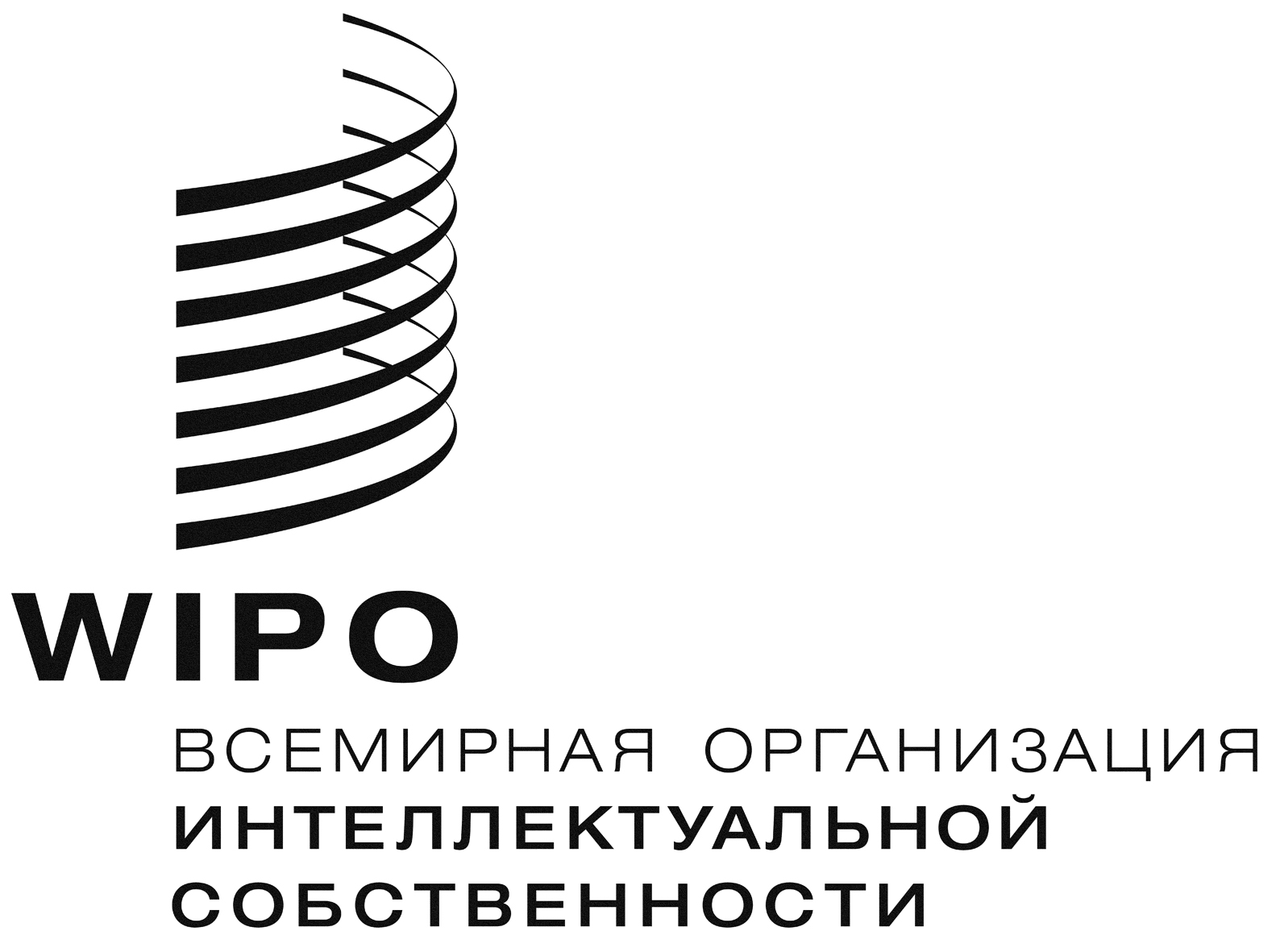 R  MM/LD/WG/14/1 Prov.2     MM/LD/WG/14/1 Prov.2     MM/LD/WG/14/1 Prov.2   оригинал:  английскийоригинал:  английскийоригинал:  английскийдата:  25 апреля 2016 г.дата:  25 апреля 2016 г.дата:  25 апреля 2016 г.